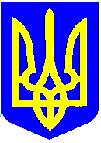 НОВОУШИЦЬКА СЕЛИЩНА РАДАРОЗПОРЯДЖЕННЯ
СЕЛИЩНОГО ГОЛОВИКеруючись пунктом 20 частини четвертої статті 42, статті 53, частиною 8 статті 59 Закону України «Про місцеве самоврядування в Україні»:1. Скликати засідання виконавчого комітету  Новоушицької селищної ради  VІІІ скликання 18 травня 2023 року о 09:00 год. 2. До порядку денного засідання внести питання згідно з додатком.3. Загальному відділу Новоушицької селищної ради:3.1. Довести це розпорядження до відома членів виконавчого комітету  Новоушицької селищної  ради.3.2. Оприлюднити це розпорядження та проекти рішень з питань порядку денного на офіційному веб сайті Новоушицької селищної ради.Селищний голова	                     	                  Анатолій ОЛІЙНИКПЕРЕЛІКпитань засідання виконавчого комітету 18.05.2023 року РізнеКеруючий справами
(секретар) виконавчого комітету                                   Валерій ЗВАРИЧУК04.05.2023Нова Ушиця№40/2023-рПро скликання  засідання виконавчого комітету селищної радиДодатокдо розпорядження Новоушицького селищного голови04.05.2023 року  № 40/2023-р